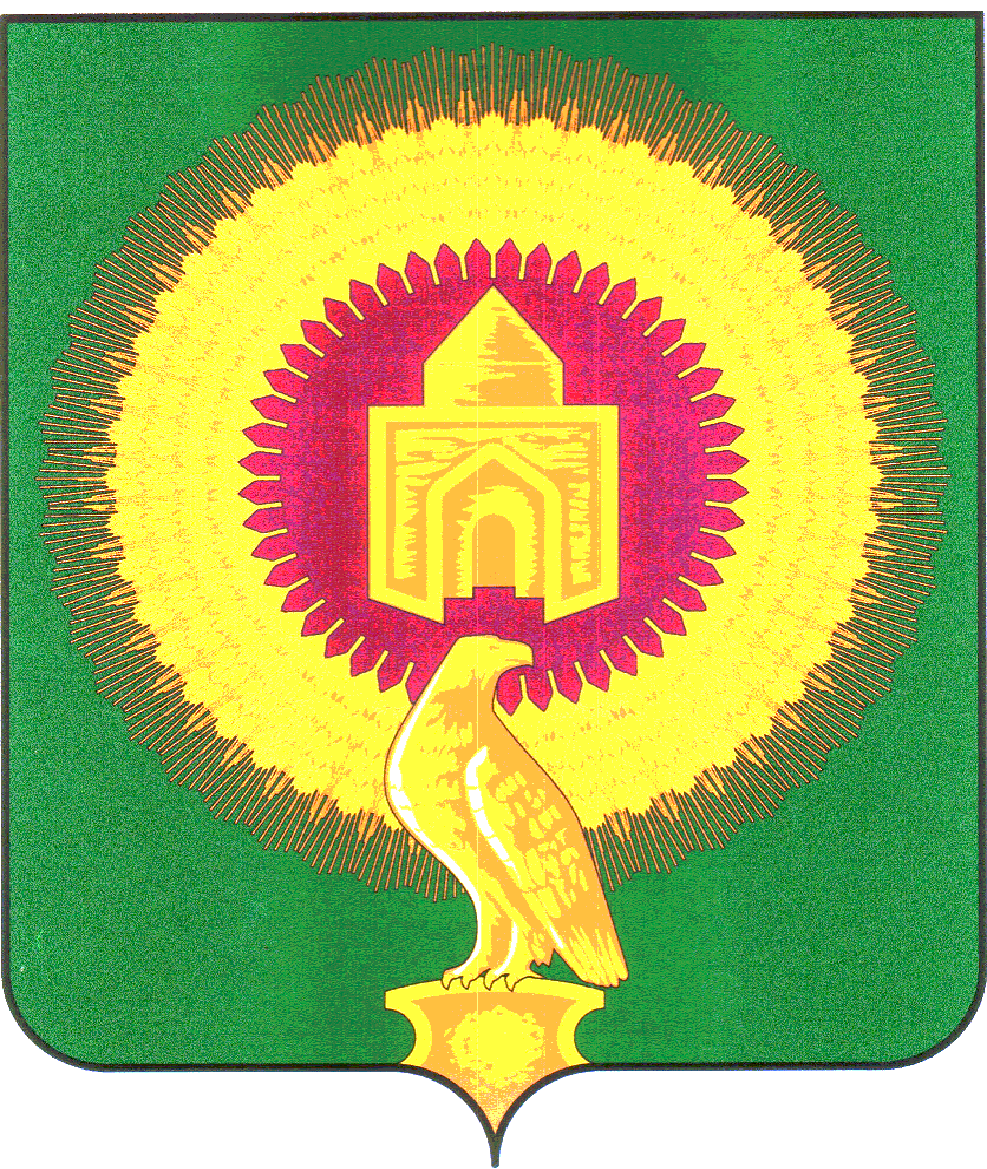 СОВЕТ ДЕПУТАТОВКРАСНООКТЯБРЬСКОГО СЕЛЬСКОГО ПОСЕЛЕНИЯЧЕЛЯБИНСКОЙ ОБЛАСТИРЕШЕНИЕот 24 мая 2022 года 	№ 9Об утверждении Положения об оплатетруда работников, занимающих должности, не отнесенные к должностям муниципальной службы Краснооктябрьского сельского поселения, и осуществляющих техническое обеспечение деятельности органов  местного самоуправления Краснооктябрьского сельского поселенияВ соответствии с Трудовым кодексом Российской Федерации, Постановлением Губернатора Челябинской области от 20.06.2007г. № 192 «Об оплате труда работников, занимающих должности, не отнесенные к должностям государственной гражданской службы Челябинской области, и осуществляющих техническое обеспечение деятельности органов государственной власти Челябинской области»,   Едиными рекомендациями по установлению на федеральном, региональном и местном уровнях систем оплаты труда работников государственных и муниципальных учреждений на 2022 год, утвержденных  решением Российской трехсторонней комиссии по регулированию социально-трудовых отношений от 23.12.2021, протокол N 11), Уставом Краснооктябрьского сельского поселенияСобрание депутатов Краснооктябрьского сельского поселенияРЕШАЕТ:1.Утвердить Положение об оплате труда работников, занимающих должности, не отнесенные к должностям муниципальной службы Краснооктябрьского сельского поселения, и осуществляющих техническое обеспечение деятельности органов  местного самоуправления  Краснооктябрьского сельского поселения (Приложение)2.Финансирование расходов на реализацию настоящего Решения осуществлять в пределах средств, предусмотренных в бюджете Краснооктябрьского сельского поселения на соответствующий финансовый год.3.Считать утратившим силу Положение об оплате труда работников, занимающих должности, не отнесенные к должностям муниципальной службы Краснооктябрьского сельского поселения, и осуществляющих техническое обеспечение деятельности органов местного самоуправления Краснооктябрьского сельского поселения, утвержденное  Решением Собрания депутатов Краснооктябрьского сельского поселения от 18.01.2017 г № 4. 4. Настоящее Решение  вступает в силу с 1 мая  2022 года.5. Настоящее Решение направить Главе Краснооктябрьского сельского поселения для подписания и обнародования.Глава Краснооктябрьского                                              Майоров А.М.сельского поселенияПриложение к Решению Совета депутатовКраснооктябрьского сельского поселения Варненского муниципального района                                                                                          От 24.05.2022  года №  9Положениеоб оплате труда работников, занимающих должности,не отнесенные к должностям муниципальной службы Краснооктябрьского сельского поселенияВарненского муниципального района, и осуществляющих техническое обеспечение деятельности органов  местного самоуправления  Краснооктябрьского сельского поселенияВарненского муниципального района1. Настоящее Положение разработано в соответствии с Трудовым кодексом Российской Федерации, Постановлением Губернатора Челябинской области от 20.06.2007г. № 192 «Об оплате труда работников, занимающих должности, не отнесенные к должностям государственной гражданской службы Челябинской области, и осуществляющих техническое обеспечение деятельности органов государственной власти Челябинской области»,   Едиными рекомендациями по установлению на федеральном, региональном и местном уровнях систем оплаты труда работников государственных и муниципальных учреждений на 2022 год, утвержденных  решением Российской трехсторонней комиссии по регулированию социально-трудовых отношений от 23.12.2021, протокол N 11), Уставом Краснооктябрьского сельского поселения Варненского муниципального района и в  целях упорядочения оплаты труда работников, занимающих должности, не отнесенные к должностям муниципальной службы Краснооктябрьского сельского поселения Варненского муниципального района, и осуществляющих техническое обеспечение деятельности органов  местного самоуправления  Краснооктябрьского сельского поселения Варненского муниципального района  (далее именуются - работники).2. Оплата труда работников состоит из месячного должностного оклада (далее именуется - должностной оклад), ежемесячных и иных дополнительных выплат.3. Работникам производятся следующие ежемесячные и дополнительные выплаты:   1) ежемесячные надбавки к должностному окладу:-  за сложность в размере до 100 процентов должностного оклада;- напряженность и высокие достижения в труде в размере до 100 процентов должностного оклада;2) ежемесячная надбавка за выслугу лет в следующих размерах:    при стаже работы                процентов                                            должностного оклада    от 3 до 8 лет                             10    свыше 8 до 13 лет                    15    свыше 13 до 18 лет                  20    свыше 18 до 23 лет                  25    свыше 23 лет                            30       Стаж работы для определения ежемесячной надбавки к должностному окладу определяется в соответствии с Положением об исчислении стажа работы работников, занимающих должности, не  отнесенные к должностям муниципальной службы Краснооктябрьского сельского поселения Варненского муниципального района, и осуществляющих техническое обеспечение деятельности органов  местного самоуправления Краснооктябрьского сельского поселения Варненского муниципального района, утвержденным нормативно-правовым актом Краснооктябрьского сельского поселения Варненского муниципального района.3) премия по результатам работы;4) премии за выполнение особо важного и сложного задания;5)ежемесячное денежное поощрение (размер денежного поощрения устанавливается в кратном размере к должностному окладу в соответствии с Приложением № 1 к настоящему положению); В случае применения дисциплинарного взыскания работник не подлежит поощрению по итогам работы за месяц.Руководитель за выполнение особо важного и сложного задания может премировать работника в пределах средств, учитываемых при формировании годового фонда оплаты труда.6)единовременная выплата при предоставлении ежегодного оплачиваемого отпуска 1 раз в год - в размере 3 должностных окладов. В случае, если работник не использовал в течение года свое право на ежегодный оплачиваемый отпуск, - в четвертом квартале текущего года.7) материальная помощь; 8) иные надбавки и доплаты, предусмотренные нормативными правовыми актами Краснооктябрьского сельского поселения Варненского муниципального района.4. Органы местного самоуправления  Краснооктябрьского сельского поселения Варненского муниципального района при формировании фонда оплаты труда работников сверх суммы средств, направляемых для выплаты должностных окладов, предусматривают следующие средства для выплаты (в расчете на год):1) премии по результатам работы за квартал, за полугодие, за 9 месяцев и по итогам года - в размере до 3 должностных окладов;2) ежемесячной надбавки за сложность, напряженность, высокие достижения в труде и специальный режим работы - в размере 24 должностных окладов;3) ежемесячной надбавки за выслугу лет - в размере 3,6 должностных окладов;4) ежемесячное денежное поощрение в размере 15,6 должностных окладов;5)единовременной выплаты при предоставлении ежегодного оплачиваемого отпуска – в размере 3 должностных окладов;5.Условия выплаты ежемесячной надбавки за сложность, напряженность и высокие достижения в труде устанавливаются руководителем органа  местного самоуправления Краснооктябрьского сельского поселения Варненского муниципального района.6. При расчете фонда оплаты труда учитывается районный коэффициент, установленный в соответствии с действующим законодательством Российской Федерации.7. Средства фонда оплаты труда могут быть перераспределены между выплатами предусмотренными пунктом 4 настоящего положения.Средства на выплату материальной помощи (кроме выплат при предоставлении ежегодного отпуска)  работникам предусматриваются без учета районного коэффициента.Приложение №1к Положению об оплате труда  работников, занимающих должности, не отнесенные к должностям муниципальной службы Краснооктябрьского сельского поселения Варненского муниципального района, и осуществляющих техническое обеспечение деятельности органов местного самоуправления Краснооктябрьскогосельского поселения Варненского муниципального районаРазмеры окладов работников, занимающих должности, не отнесенныек должностям муниципальной службы Краснооктябрьского сельского поселения Варненского муниципального района, и осуществляющих техническое обеспечение деятельности органов местного самоуправления Краснооктябрьского сельского поселения Варненского муниципального районаНаименование должностейIII группа1 Главный бухгалтер, главный экономист84851,32Начальники отдела76841,33заместители начальника отдела7164           1,34Ведущие: бухгалтер, экономист, экономист по труду, экономист по планированию, экономист по финансовой работе, юрисконсульт, методист, специалист66451,35Бухгалтер; бухгалтер-ревизор; инженер; инженер по охране труда; специалист по кадрам; экономист; экономист по труду;  экономист по финансовой работе; юрисконсульт; специалист; методист64041,36Старшие:  делопроизводитель, инспектор, секретарь, секретарь-машинистка, 42981,37 делопроизводитель; инспектор; секретарь; секретарь-машинистка39511,3